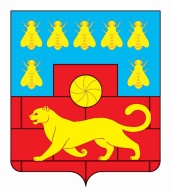 Администрация Мясниковского районаПОСТАНОВЛЕНИЕОб утверждении Программ профилактики рисков причинения вреда (ущерба) охраняемым законом ценностям на 2022 год по видам муниципального контроля, осуществляемым на территории муниципального образования «Мясниковский район»В соответствии со статьей 44 Федерального закона от 31.07.2020 № 248-ФЗ «О государственном контроле (надзоре) и муниципальном контроле в Российской Федерации», статьей 17.1 Федерального закона от 06.10.2003 № 131-ФЗ «Об общих принципах организации местного самоуправления в Российской Федерации», постановлением Правительства Российской Федерации от 25.06.2021 № 990 «Об утверждении Правил разработки и утверждения контрольными (надзорными) органами программы профилактики рисков причинения вреда (ущерба) охраняемым законом ценностям», решением Собрания депутатов Мясниковского района от 27.09.2021 № 334 «Об утверждении Положений о порядке осуществления муниципального контроля на территории муниципального образования «Мясниковский район», Администрация Мясниковского районапостановляет:1. Утвердить Программу профилактики рисков причинения вреда (ущерба) охраняемым законом ценностям в сфере муниципального земельного контроля на территории муниципального образования «Мясниковский район» на 2022 год, согласно приложению № 1.2. Утвердить Программу профилактики рисков причинения вреда (ущерба) охраняемым законом ценностям в сфере муниципального жилищного контроля на территории муниципального образования «Мясниковский район» на 2022 год согласно приложению № 2.3. Утвердить Программу профилактики рисков причинения вреда (ущерба) охраняемым законом ценностям в сфере муниципального контроля за исполнением единой теплоснабжающей организацией обязательств по строительству, реконструкции и (или) модернизации объектов теплоснабжения на территории муниципального образования «Мясниковский район» на 2022 год согласно приложению № 3.4. Утвердить Программу профилактики рисков причинения вреда (ущерба) охраняемым законом ценностям в сфере муниципального контроля на автомобильном транспорте, городском наземном электрическом транспорте и в дорожном хозяйстве на территории муниципального образования «Мясниковский район» на 2022 год согласно приложению № 4.5. Настоящее постановление вступает в силу с 1 января 2022 года и подлежит размещению на официальном сайте администрации Мясниковского района в сети «Интернет».6. Контроль за исполнением постановления возложить на заместителя главы Администрации Мясниковского района В. Х. Хатламаджиян.И.о. главы Администрации Мясниковского района                                                                       Г.Б. ГореликПриложение № 1к постановлению Администрации Мясниковского районаот _____________ № _____Программа профилактики рисков причинения вреда (ущерба) охраняемым законом ценностям в сфере муниципального земельного контроля на территории муниципального образования «Мясниковский район» на 2022 год.Раздел 1. Анализ текущего состояния осуществления вида контроля, описание текущего уровня развития профилактической деятельности контрольного (надзорного) органа, характеристика проблем, на решение которых направлена программа профилактики.Программа профилактики рисков причинения вреда (ущерба) охраняемым законом ценностям в сфере муниципального земельного контроля на территории муниципального образования «Мясниковский район» на 2022 год (далее – программа профилактики) разработана в соответствии со статьей 44 Федерального закона от 31.07.2020 № 248-ФЗ «О государственном контроле (надзоре) и муниципальном контроле в Российской Федерации», постановлением Правительства Российской Федерации от 25.06.2021 № 990 «Об утверждении правил разработки и утверждения контрольными (надзорными) органами профилактики рисков причинения вреда (ущерба) охраняемым законом  ценностям» и предусматривает комплекс мероприятий по профилактике рисков причинения вреда (ущерба) охраняемым законом ценностям при осуществлении муниципального земельного контроля на территории Мясниковского района.Период действия программы профилактики рисков причинения вреда - один календарный год, начиная с 01.01.2022 года.Согласно ст. 9 Конституции Российской Федерации земля и другие природные ресурсы используются и охраняются в Российской Федерации как основа жизни и деятельности народов, проживающих на соответствующей территории (ч. l). Из приведенной конституционной нормы следует, что народам, проживающим на территории того или иного субъекта Российской Федерации, должны быть гарантированы охрана и использование земли и других природных ресурсов как основы их жизни и деятельности, т.е. как естественного богатства, ценности (достояния) всенародного значения.Муниципальный земельный контроль осуществляется в отношении расположенных в границах Мясниковского района объектов земельного контроля и направлен на достижение общественно значимых результатов, связанных с минимизацией риска причинения вреда (ущерба) охраняемым законом ценностям, вызванного нарушениями требований земельного законодательства.Профилактические мероприятия осуществляются уполномоченными органами в целях стимулирования добросовестного соблюдения обязательных требований контролируемыми лицами, устранения условий, причин и факторов, способных привести к нарушениям обязательных требований и (или) причинению вреда (ущерба) охраняемым  законом ценностям, и доведения обязательных требований до контролируемых лиц, способах их соблюдения.При осуществлении муниципального земельного контроля проведение профилактических мероприятий, направленных на снижение риска причинения вреда (ущерба), является приоритетным по отношению к контрольным мероприятиям.Предметом муниципального земельного контроля является соблюдение юридическими лицами, индивидуальными предпринимателями, гражданами обязательных требований земельного законодательства в отношении объектов земельных отношений, за нарушение которых законодательством предусмотрена административная ответственность (п.2 ст.72 Земельного Кодекса РФ).В соответствии с п.1 статьи 5 Земельного кодекса РФ, участниками земельных отношений являются граждане, юридические лица, Российская Федерация, субъекты Российской Федерации, муниципальные образования.  Под контролируемыми лицами понимаются граждане и организации, деятельность, действия или результаты деятельности которых, либо производственные объекты, находящиеся во владении и (или) в пользовании которых, подлежат муниципальному контролю (п.l ст.31 Федерального закона от 31.07.2020 № 248-ФЗ).Обязательные требования, оценка соблюдения которых является предметом муниципального земельного контроля:а) обязательные требования о недопущении самовольного занятия земель, земельного участка или части земельного участка, в том числе использования земель, земельного участка или части земельного участка, лицом, не имеющим предусмотренных законодательством прав на них;б) обязательные требования об использовании земельных участков по целевому назначению в соответствии с их принадлежностью к той или иной категории земель и (или) разрешенным использованием;в) обязательные требования, связанные с обязательным использованием земель, предназначенных для жилищного или иного строительства, садоводства, огородничества и личного подсобного хозяйства, в указанных целях в течение установленного срока;д) обязательные требования, связанные с обязанностью по приведению земель в состояние, пригодное для использования по целевому назначению;Рисками, возникающими в результате нарушения охраняемых при осуществлении контрольным органом муниципального земельного контроля законом ценностей, являются:-  недополучение бюджетами бюджетной системы Российской Федерации денежных средств от уплаты земельного налога и арендных платежей по договорам аренды земель, находящихся в государственной и муниципальной собственности;-  непроведение работ по межеванию земельных участков и невнесение в Единый государственный реестр недвижимости сведений о земельных участках и правах на них;- нарушение имущественных прав Российской Федерации, субъектов Российской Федерации, органов местного самоуправления, юридических лиц и граждан;- ухудшение экологических условий;- причинение вреда земельному участку как объекту производства в сельском хозяйстве и природному объекту;- произвольное (несистемное) использование земельных участков - неиспользование экономического потенциала земельных ресурсов;- затраты средств из бюджетов бюджетной системы Российской Федерации на проведение работ по приведению земель в состояние, пригодное для использования по целевому назначению.Мониторинг состояния контролируемых лиц в сфере земельного законодательства за последние 5 лет выявил, что ключевыми и наиболее значимыми рисками является неисполнение контролируемыми лицами части l статьи 25 и части l статьи 26 Земельного кодекса Российской Федерации и самовольное занятие земельных участков или их частей, в том числе использование земельных участков лицами, не имеющими предусмотренных законодательством Российской Федерации прав на указанные земельные участки, многочисленные признаки неиспользования земельного участка их целевым назначением.Проведение профилактических мероприятий, направленных на соблюдение контролируемыми лицами земельного законодательства в отношении объектов земельных отношений, за нарушение которых законодательством предусмотрена административная ответственность, ориентированы на побуждение контролируемыми лицами к добросовестности, должно способствовать улучшению в целом ситуации, снижению количества выявленных нарушений обязательных требований в указанной сфере.Раздел 2. Цели и задачи реализации программы профилактикиПрофилактика рисков причинения вреда (ущерба) охраняемым законом ценностям направлена на достижение следующих основных целей:1) стимулирование добросовестного соблюдения обязательных требований всеми контролируемыми лицами;2) устранение условий, причини факторов, способных привести к нарушениям обязательных требований и (или) причинению вреда (ущерба) охраняемым законом ценностям;3) создание условий для доведения обязательных контролируемых лиц, повышение информированности о способах требований их соблюдения.Проведение профилактических мероприятий программы профилактики направлено на решение следующих задач:1. Укрепление системы профилактики нарушений рисков причинения вреда (ущерба) охраняемым законом ценностям;2. Повышение правосознания и правовой культуры руководителей органов государственной власти, органов местного самоуправления, юридических лиц, индивидуальных предпринимателей и граждан;3. Оценка возможной угрозы причинения, либо причинения вреда жизни, здоровью граждан, выработка и реализация профилактических мер, способствующих ее снижению;4. Выявление факторов угрозы причинения, либо причинения вреда жизни, здоровью граждан, причин и условий, способствующих нарушению обязательных требований, определение способов устранения или снижения угрозы;5. Оценка состояния подконтрольной среды и установление зависимости видов и интенсивности профилактических мероприятий от присвоенных контролируемым лицам уровней риска;6. Формирование единого понимания обязательных требований земельного законодательства у всех участников муниципального земельного контроля.7. Выявление причин, факторов и условий, способствующих нарушению обязательных требований, определение способов устранения или снижения рисков их возникновения.8. Установление зависимости видов, форм, и интенсивности профилактических мероприятий от особенностей конкретных подконтрольных субъектов (объектов).9. Инвентаризация состава и особенностей подконтрольных субъектов (объектов) и оценки состояния подконтрольной сферы.Раздел 3. Перечень профилактических мероприятий, сроки (периодичность) их проведенияПри осуществлении муниципального контроля проводятся следующие виды профилактических мероприятий:1) информирование;2) консультирование (по телефону, посредством видео-конференц-связи, на личном приеме либо в ходе проведения профилактического мероприятия, контрольного (надзорного) мероприятия.Если поставленные в ходе консультирования вопросы не относятся к сфере муниципального контроля, даются необходимые разъяснения по обращению в соответствующие органы власти или к соответствующим должностным лицам.Раздел 4. Показатели результативности и эффективности программы профилактики на 2022 годРезультативность и эффективность программы профилактики рисков причинения вреда определяется выполняемостью мероприятий, предусмотренных программой профилактики рисков причинения вреда, а также снижением уровня нарушений контролируемыми лицами, в отношении которых осуществляется муниципальный земельный контроль.Сведения о результатах проведения профилактических мероприятий в рамках обобщения правоприменительной практики включаются в ежегодный доклад о муниципальном земельном контроле (далее - Доклад).Подготовка Докладов осуществляется в соответствии с требованиями Постановления Правительства РФ от 07.12.2020 № 2041 «Об утверждении требований к подготовке докладов о видах государственного контроля (надзора), муниципального контроля и сводного доклада о государственном контроле (надзоре), муниципальном контроле в Российской Федерации».План – график профилактических мероприятий в сфере муниципального земельного контроля на 2022 годУправляющий деламиАдминистрации района                                                          А.П. КравченкоПриложение № 2к постановлению Администрации Мясниковского районаот _____________ № _____ПРОГРАММАпрофилактики рисков причинения вреда (ущерба) охраняемым законом ценностям по муниципальному жилищному контролю на территории муниципального образования «Мясниковский район» на 2022 годНастоящая программа разработана в соответствии со статьей 44 Федерального закона от 31 июля 2021 № 248-ФЗ «О государственном контроле (надзоре) и муниципальном контроле в Российской Федерации», постановлением Правительства Российской Федерации от 25 июня 2021 № 990 «Об утверждении Правил разработки и утверждения контрольными (надзорными) органами программы профилактики рисков причинения вреда (ущерба) охраняемым законом ценностям» и предусматривает комплекс мероприятий по профилактике рисков причинения вреда (ущерба) охраняемым законом ценностям при осуществлении муниципального жилищного контроля.ПАСПОРТРаздел I. Анализ текущего состояния осуществления вида контроля, описание текущего уровня развития профилактической деятельности контрольного (надзорного) органа, характеристика проблем, на решение которых направлена программа профилактики рисков причинения вредаМуниципальный жилищный контроль на территории муниципального образования «Мясниковский район» осуществляется Администрацией Мясниковского района.Непосредственное осуществление муниципального жилищного контроля возлагается на отдел ЖКХ и дорожной деятельности Администрации Мясниковского района (далее – орган муниципального жилищного контроля).Объектами муниципального жилищного контроля являются (далее – объекты контроля):1) деятельность, действия (бездействие) лиц, осуществляющих управление многоквартирными домами, по выполнению услуг и работ по содержанию и ремонту общего имущества в многоквартирном доме в соответствии с требованиями законодательства Российской Федерации;2) результаты деятельности граждан и организаций, в том числе продукция (товары), работы и услуги, к которым предъявляются обязательные требования;3) жилые помещения, общее имущество в многоквартирном доме, относящееся к муниципальному жилому фонду, к которым предъявляются обязательные требования (далее - производственные объекты).Обязательные требования, оценка соблюдения которых является предметом муниципального жилищного контроля установлены: - жилищным кодексом Российской Федерации (1 ст.91;ч. 3 ст.67; ст.10; ст.26; ст.30; ст.68);- постановлением Госстроя РФ от 27.09.2003 года № 170 «Об утверждении правил и норм технической эксплуатации жилищного фонда»;- постановлением Правительства Российской Федерации от 21.01.2006 № 25 «Об утверждении Правил пользования жилыми помещениями».В отношении юридических лиц и индивидуальных предпринимателей в 2020 году была запланировано 0 плановых проверок, в отношении физических лиц в 2020 году плановые проверки не проводились.В 2021 году проверки не проводились ввиду отмены плановых проверок в соответствии с Постановлением Правительства РФ от 30.11.2020 № 1969 «Об особенностях формирования ежегодных планов проведения плановых проверок юридических лиц и индивидуальных предпринимателей на 2021 год, проведения проверок в 2021 году и внесении изменений в пункт 7 Правил подготовки органами государственного контроля (надзора) и органами муниципального контроля ежегодных планов проведения плановых проверок юридических лиц и индивидуальных предпринимателей», а также отсутствием обращений и заявлений граждан.На сайте Администрации Мясниковского муниципального района имеется раздел «Муниципальный контроль», в котором аккумулируется необходимая поднадзорным субъектам информация в части муниципального жилищного контроля: http://www.amrro.ru/adm/2637/2687/.Профилактическое сопровождение контролируемых лиц было направлено на: - ежемесячный мониторинг и актуализацию перечня нормативных правовых актов, соблюдение которых оценивалось в ходе проверок; - информирование о результатах проверок и принятых контролируемыми лицами мерах по устранению выявленных нарушений; - обсуждение правоприменительной практики за соблюдением контролируемыми лицами требований законодательства. Проведение профилактических мероприятий, направленных на соблюдение подконтрольными лицами обязательных требований жилищного законодательства будет способствовать повышению их ответственности, а также снижению количества совершаемых нарушений.Раздел 2. Цели и задачи реализации программы профилактикиОсновными целями Программы профилактики являются:1) стимулирование добросовестного соблюдения обязательных требований всеми контролируемыми лицами;2) устранение условий, причин и факторов, способных привести к нарушениям обязательных требований и (или) причинению вреда (ущерба) охраняемым законом ценностям;3) создание условий для доведения обязательных требований до контролируемых лиц, повышение информированности о способах их соблюдения.	Проведение профилактических мероприятий направлено на решение следующих задач:Снижение рисков причинения вреда (ущерба) охраняемым законом ценностям;Внедрение способов профилактики, установленных Положением о муниципальном жилищном контроле; Повышение прозрачности деятельности контрольного органа;  Уменьшение административной нагрузки на контролируемых лиц; Повышение уровня правовой грамотности контролируемых лиц; Раздел 3. Перечень профилактических мероприятий, сроки (периодичность) их проведенияРаздел 4. Показатели результативности и эффективности программы профилактикиДля оценки эффективности и результативности программы профилактики используются следующие оценки показателей:По окончании года контрольный орган подводит итоги реализации программы профилактики, размещая отчёт на сайте контрольного органа не позднее 01 февраля года, следующего за отчетным годом.Управляющий деламиАдминистрации района                                                          А.П. КравченкоПриложение № 3к постановлению Администрации Мясниковского районаот _____________ № _____Программа профилактики рисков причинения вреда (ущерба) охраняемым законом ценностям в сфере муниципального контроля за исполнением единой теплоснабжающей организацией обязательств по строительству, реконструкции и (или) модернизации объектов теплоснабжения на территории муниципального образования «Мясниковский район»на 2022 годРаздел I. Общие положения1. Настоящая Программа профилактики рисков причинения вреда (ущерба) охраняемым законом ценностям в сфере муниципального контроля за исполнением единой теплоснабжающей организацией обязательств по строительству, реконструкции и (или) модернизации объектов теплоснабжения на 2022 год (далее - Программа) разработана в целях  стимулирования добросовестного соблюдения обязательных требований контролируемым лицом, устранения условий, причин и факторов, способных привести к нарушениям обязательных требований и (или) причинению вреда (ущерба) охраняемым законом ценностям в отношении единой теплоснабжающей организацией, а также создание условий для доведения обязательных требований до контролируемого лица, повышение информированности о способах их соблюдения.2. Программа разработана в соответствии с:- Федеральным законом от 31.07.2020 № 248-ФЗ «О государственном контроле (надзоре) и муниципальном контроле в Российской Федерации» (далее- Федеральный закон № 248-ФЗ);- Федеральным законом от 31.07.2020 № 247-ФЗ «Об обязательных требованиях в Российской Федерации»;- постановлением Правительства Российской Федерации от 25.06.2021 № 990 «Об утверждении Правил разработки и утверждения контрольными (надзорными) органами программы профилактики рисков причинения вреда (ущерба) охраняемым законом ценностям».3. Срок реализации Программы - 2022 год.Раздел II. Анализ текущего состояния осуществления муниципального контроля за исполнением единой теплоснабжающей организацией обязательств по строительству, реконструкции и (или) модернизации объектов теплоснабжения, описание текущего развития профилактической деятельности, характеристика проблем, на решение которых направлена Программа4. Предметом муниципального контроля за исполнением единой теплоснабжающей организацией обязательств по строительству, реконструкции и (или) модернизации объектов теплоснабжения является соблюдение единой теплоснабжающей организацией в процессе реализации мероприятий по строительству, реконструкции и (или) модернизации объектов теплоснабжения, необходимых для развития, обеспечения надежности и энергетической эффективности системы теплоснабжения и определенных для нее в схеме теплоснабжения, требований Федеральный закона от 27.07.2010 № 190-ФЗ «О теплоснабжении» и принятых в соответствии с ним иных нормативных правовых актов, в том числе соответствие таких реализуемых мероприятий схеме теплоснабжения.5. Обязательные требования в сфере осуществления муниципального контроля за исполнением единой теплоснабжающей организацией обязательств по строительству, реконструкции и (или) модернизации объектов теплоснабжения, регламентированы Федеральным законом от 27.07.2010 № 190-ФЗ «О теплоснабжении».6. Объектами муниципального контроля за исполнением единой теплоснабжающей организацией обязательств по строительству, реконструкции и (или) модернизации объектов теплоснабжения являются:1) деятельность, действия (бездействие) контролируемых лиц, в рамках которых должны соблюдаться обязательные требования, в том числе предъявляемые к контролируемым лицам, осуществляющим деятельность, действия (бездействие);2) здания, помещения, сооружения, линейные объекты, территории, оборудование, устройства, предметы и другие объекты, которыми контролируемые лица владеют и (или) пользуются и к которым предъявляются обязательные требования (далее – производственные объекты).7. Под контролируемым лицом при осуществлении муниципального контроля понимаются организации, указанная в статье 31 Федерального закона № 248-ФЗ, деятельность, действия или результаты деятельности, которых либо производственные объекты, находящиеся во владении и (или) в пользовании которых, подлежат муниципальному контролю.8. Анализ текущего состояния осуществления муниципального контроля за исполнением единой теплоснабжающей организацией обязательств по строительству, реконструкции и (или) модернизации объектов теплоснабжения и описание текущего развития профилактической деятельности на данный момент не представляется возможным в связи с осуществление данного вида муниципального контроля с 01.11.2021г.9. Основными проблемами, на решение которых направлена Программа, являются: недостаточная информированность контролируемого лица об обязательных требованиях и способах их исполнения, а также низкая мотивация добросовестного соблюдения обязательных требований данным лицом.Раздел III. Цели и задачи реализации Программы11. Целями реализации Программы являются:1) стимулирование добросовестного соблюдения обязательных требований контролируемым лицом;2) устранение условий, причин и факторов, способных привести к нарушениям обязательных требований и (или) причинению вреда (ущерба) охраняемым законом ценностям в отношении единой теплоснабжающей организацией;3) создание условий для доведения обязательных требований до контролируемого лица, повышение информированности о способах их соблюдения.12. Задачами реализации Программы являются:1) выявление причин, факторов и условий, способствующих нарушению обязательных требований, разработка мероприятий, направленных на устранение нарушений обязательных требований в отношении единой теплоснабжающей организацией;2) повышение правосознания и правовой культуры юридических лиц в сфере строительства, реконструкции и (или) модернизации объектов теплоснабжения;3) приоритет реализации профилактических мероприятий, направленных на снижение риска причинения вреда (ущерба), по отношению к проведению контрольных (надзорных) мероприятий.Раздел IV. Перечень профилактических мероприятий, сроки (периодичность) их проведенияРаздел V. Показатели результативности и эффективности ПрограммыУправляющий деламиАдминистрации района                                                          А.П. КравченкоПриложение № 4к постановлению Администрации Мясниковского районаот _____________ № _____Программа профилактики рисков причинения вреда (ущерба) охраняемым законом ценностям в сфере муниципального контроля на автомобильном транспорте, городском наземном электрическом транспорте и в дорожном хозяйстве на территории муниципального образования «Мясниковский район» на 2022 годНастоящая Программа профилактики рисков причинения вреда (ущерба) охраняемым законом ценностям в сфере муниципального контроля на автомобильном транспорте, городском наземном электрическом транспорте и в дорожном хозяйстве на территории муниципального образования «Мясниковский район» на 2022 год (далее – Программа профилактики) разработана в соответствии со статьей 44 Федерального закона от 31 июля 2020 года № 248-ФЗ «О государственном контроле (надзоре) и муниципальном контроле в Российской Федерации», постановлением Правительства Российской Федерации от 25 июня 2021 года № 990 «Об утверждении Правил разработки и утверждения контрольными (надзорными) органами программы профилактики рисков причинения вреда (ущерба) охраняемым законом ценностям» и предусматривает комплекс мероприятий по профилактике рисков причинения вреда (ущерба) охраняемым законом ценностям при осуществлении муниципального контроля на автомобильном транспорте, городском наземном электрическом транспорте и в дорожном хозяйстве.Раздел 1. Анализ текущего состояния осуществления муниципального лесного контроля, описание текущего уровня развития профилактической деятельности контрольного органа, характеристика проблем, на решение которых направлена Программа профилактики1. Вид осуществляемого муниципального контроля.1.1. Муниципальный контроль на автомобильном транспорте, городском наземном электрическом транспорте и в дорожном хозяйстве на территории Муниципального образования «Мясниковский район».1.2. Предметом осуществления муниципального контроля на автомобильном транспорте, городском наземном электрическом транспорте и в дорожном хозяйстве на территории Муниципального образования «Мясниковский район», является деятельность уполномоченного органа по контролю за соблюдением юридическими лицами, индивидуальными предпринимателями, обязательных требований и требований, установленных муниципальными правовыми актами, по организации и проведению мероприятий по профилактике нарушений указанных требований.Администрацией Мясниковского района за 9 месяцев 2021 года проведено 0 проверок соблюдения действующего законодательства Российской Федерации в указанной сфере.В рамках профилактики рисков причинения вреда (ущерба) охраняемым законом ценностям Администрацией Мясниковского района в 2021 году осуществляются следующие мероприятия:1) размещение на официальном сайте администрации в сети «Интернет» перечней нормативных правовых актов или их отдельных частей, содержащих обязательные требования, оценка соблюдения которых является предметом муниципального контроля, а также текстов, соответствующих нормативных правовых актов;2) осуществление информирования юридических лиц, индивидуальных предпринимателей по вопросам соблюдения обязательных требований, в том числе посредством разработки и опубликования руководств по соблюдению обязательных требований, разъяснительной работы в средствах массовой информации;3) обеспечение регулярного обобщения практики осуществления муниципального контроля и размещение на официальном интернет-сайте администрации соответствующих обобщений, в том числе с указанием наиболее часто встречающихся случаев нарушений обязательных требований с рекомендациями в отношении мер, которые должны приниматься юридическими лицами, индивидуальными предпринимателями в целях недопущения таких нарушений;За 9 месяцев 2021 года Администрацией Мясниковского района выдано 0 предостережений о недопустимости нарушения обязательных требований.Раздел 2. Цели и задачи реализации программы профилактики2.1. Основными целями Программы профилактики являются:1) предупреждение нарушения подконтрольными субъектами обязательных требований, требований, установленных муниципальными правовыми актами, включая устранение причин, факторов и условий, способствующих возможному нарушению обязательных требований;2) повышение прозрачности системы муниципального контроля;3) формирование единого понимания обязательных требований, требований, установленных муниципальными правовыми актами и создание системы профилактики правонарушений, направленной на выявление и предупреждение причин и условий, способствующих совершению правонарушений;4) повышение уровня правовой грамотности подконтрольных субъектов, в том числе путем доступности информации об обязательных требованиях и необходимых мерах по их исполнению5) мотивация подконтрольных субъектов к добросовестному поведению.2.2. Проведение профилактических мероприятий программы профилактики направлено на решение следующих задач:1) выявление причин, факторов и условий, способствующих причинению вреда (ущерба) охраняемым законом ценностям и нарушению обязательных требований, определение способов устранения или снижения рисков их возникновения;2) устранение причин, факторов и условий, способствующих возможному причинению вреда (ущерба) охраняемым законом ценностям и нарушению обязательных требований;3) установление и оценка зависимости видов, форм и интенсивности профилактических мероприятий от особенностей конкретных подконтрольных субъектов (объектов) и присвоенного им уровня риска, проведение профилактических мероприятий с учетом данных факторов;4) определение перечня видов и сбор статистических данных, необходимых для организации профилактической работы;5) снижение уровня административной нагрузки на организации и граждан, осуществляющих предпринимательскую деятельность;6) создание системы консультирования подконтрольных субъектов, в том числе с использованием современных информационно-телекоммуникационных технологий;7) другие задачи в зависимости от выявленных проблем в регулируемой сфере и текущего состояния профилактической работы.Сроки реализации Программы приведены в перечне основных профилактических мероприятий на 2022 год.В Программу возможно внесение изменений и корректировка перечня мероприятий в связи с необходимостью осуществления профилактических мер, в частности, проведения обязательных профилактических визитов. Изменения в данную часть Программы в случае необходимости вносятся ежемесячно без проведения публичного обсуждения.В положении о виде контроля мероприятия, направленные на нематериальное поощрение добросовестных контролируемых лиц, не установлены, следовательно, меры стимулирования добросовестности в программе не предусмотрены.В положении о виде контроля самостоятельная оценка соблюдения обязательных требований (самообследование) не предусмотрена, следовательно, в программе способы самообследования в автоматизированном режиме не определены (ч.1 ст.51 №248-ФЗ).Раздел 3. Перечень профилактических мероприятий, сроки (периодичность) их проведенияРаздел 4. Показатели результативности и эффективности Программы профилактикиОценка результативности и эффективности Программы профилактики осуществляется по годам в течение всего срока реализации Программы профилактики и (при необходимости) после ее реализации.В разделе дается описание поддающихся количественной оценке ожидаемых результатов реализации Программы профилактики, включая как непосредственные результаты (реализованные мероприятия и их итоги), так и конечные результаты (социальный и экономический эффект от реализованных мероприятий).Показатели по профилактическим мероприятиям информирование, консультирование и выдача предостережения:Ожидаемый результат Программы - снижение количества выявленных нарушений обязательных требований, требований, установленных муниципальными правовыми актами при увеличении количества и качества проводимых профилактических мероприятий.Методика оценки эффективности профилактических мероприятий предназначена способствовать максимальному достижению общественно значимых результатов снижения, причиняемого подконтрольными субъектами вреда (ущерба) охраняемым законом ценностям при проведении профилактических мероприятий.Целевые показатели результативности мероприятий Программы муниципального контроля на автомобильном транспорте, городском наземном электрическом транспорте и в дорожном хозяйстве на территории муниципального образования «Мясниковский район»:1) Количество выявленных нарушений требований законодательства.2) Количество проведенных профилактических мероприятий (информирование контролируемых лиц и иных заинтересованных лиц по вопросам соблюдения обязательных требований лесного законодательства посредством публикации в средствах массовой информации и на официальном сайте; обобщение правоприменительной практики; объявление предостережения, консультирования, профилактического визита и пр.).Показатели эффективности:1) снижение количества выявленных при проведении контрольно-надзорных мероприятий нарушений требований на автомобильном транспорте, городском наземном электрическом транспорте и в дорожном хозяйстве;2) количество проведенных профилактических мероприятий контрольным (надзорным) органом, ед;3) доля профилактических мероприятий в объеме контрольно-надзорных мероприятий, %.Показатель рассчитывается как отношение количества проведенных профилактических мероприятий к количеству проведенных контрольно-надзорных мероприятий. Ожидается ежегодный рост указанного показателя.Отчетным периодом для определения значений показателей является календарный год.Результаты оценки фактических (достигнутых) значений показателей включаются в ежегодные доклады об осуществлении муниципального контроля на автомобильном транспорте, городском наземном электрическом транспорте и в дорожном хозяйстве на территории муниципального образования.Управляющий деламиАдминистрации района                                                          А.П. Кравченко_____________№ ___с.Чалтырь№ п/пНаименование мероприятияСведения о мероприятииСрок реализации мероприятияОтветственный исполнитель1.ИнформированиеОсуществление информирования контролируемых лиц и иных заинтересованных лиц по вопросам соблюдения обязательных требований посредством размещения соответствующих сведений на официальном сайте в сети Интернет и в иных формах.Размещение и поддержание в актуальном состоянии на официальном сайте в сети Интернет:l)текстов нормативных правовых актов, регулирующих осуществление муниципального земельного контроля;2) сведений об изменениях, внесенных в нормативные правовые акты, регулирующие осуществление муниципального земельного контроля, о сроках и порядке их вступления в силу,3)перечней нормативных правовых актов с указанием структурных единиц этих актов, содержащих обязательные требования, оценка соблюдения которых является предметом контроля, а также информацию о мерах ответственности, применяемых при нарушении обязательных требований, с текстами в действующей редакции;4) руководств по соблюдению обязательных требований, разработанных и утвержденных в соответствии с Федеральным законом от 31.07.2020 № 247-ФЗ.5) программ профилактики рисков причинения вреда;6) исчерпывающих перечней сведений, которые могут запрашиваться контрольным органом у контролируемого лица;7) сведений о способах получения консультаций по вопросам соблюдения обязательных требований;8) сведений о порядке досудебного обжалования решений контрольного органа, действий (бездействия) его должностных лиц;9) докладов о муниципальном земельном контроле.В течение  года (по мере необходимости)Ответственные специалисты отдела имущественных и земельных отношений и отдела сельского хозяйства, природопользования и экологии Администрации Мясниковского района2.КонсультированиеКонсультирование осуществляется уполномоченными лицами по телефону по следующим вопросам:- разъяснение положений нормативных правовых актов, содержащих обязательные требования, оценка соблюдения которых осуществляется в рамках муниципального земельного контроля;- разъяснение положений нормативно правовых актов, регламентирующих порядок осуществления муниципального земельного контроля;- порядок обжалования действий (бездействий) должностных лиц.В случае, если в течение календарного года поступило 5 и более однотипных (по одним и тем же вопросам) обращений контролируемых лиц и их представителей по указанным вопросам, консультирование осуществляется посредством размещения на официальном сайте в сети «Интернет» письменного разъяснения, подписанного уполномоченным должностным лицом.В течение  года (по мере необходимости)Ответственные специалисты отдела имущественных и земельных отношений и отдела сельского хозяйства, природопользования и экологии Администрации Мясниковского района№ п/пПрофилактические мероприятияПериодичность проведения1.Размещение на сайтах Администрации актуальной информации: - об основных полномочиях в указанной сфере деятельности;- о мерах ответственности за нарушения земельного законодательства в части установленной компетенции;- об обязательных требованиях в сфере муниципального земельного контроля в части компетенцииПоддерживать в в актуальном состоянии2.Подготовка разъяснений (комментариев) о содержании новых нормативно-правовых актов, устанавливающих обязательные требования, внесенных изменениях в действующие акты, сроках и порядке вступления их в действие, посредством размещения сравнительных схем с кратким обзором на сайте АдминистрацииНе позднее 2-х месяцев с даты принятия нормативного правового акта3.Проведение консультаций с подконтрольными субъектами (семинары, конференции, рабочие группы, создание «горячих линий») по разъяснению требований, содержащихся в нормативно правовых актах, об изменениях в них.В течение года, по мере необходимости4.Информирование неопределенного круга подконтрольных субъектов о необходимости соблюдения требований земельного законодательства, о результатах деятельности органа муниципального земельного контроля основных нарушениях, а также краткий обзор изменений требований законодательства посредством публикаций на сайте АдминистрацииВ течение года, по мере необходимости5.Публикация на сайте Администрации, статистики по количеству проведенных контрольных мероприятий с указанием наиболее часто встречающихся нарушений обязательных требований, общую сумму привлечения к административной ответственности с указанием основных правонарушений по видам.По итогам года6.Разъяснение уполномоченными должностными лицами муниципального земельного контроля полномочий в установленной сфере, а такж предусмотренных за нарушения требований законодательства в части компетенции мер ответственности, в том числе по телефонуПо запросуНаименование программы Программа профилактики рисков причинения вреда (ущерба)  охраняемым законом ценностям по муниципальному жилищному контролю на территории муниципального образования «Мясниковский район» на 2022 год(далее – Программа профилактики).Правовые основания разработки программы Федеральный закон от 31.07.2020 №248-ФЗ «О государственном контроле (надзоре) и муниципальном контроле в Российской Федерации» (далее – Федеральный закон №248-ФЗ);Постановление Правительства РФ от 25.06.2021 № 990 «Об утверждении Правил разработки и утверждения контрольными (надзорными) органами программы профилактики рисков причинения вреда (ущерба) охраняемым законом ценностям».Разработчик программы Отдел ЖКХ и дорожной деятельности Администрации Мясниковского районаСроки и этапы реализации программы 2022 годОжидаемые конечные результаты реализации программы Устранение условий, причин и факторов, способных привести к нарушениям обязательных требований и (или) причинению вреда (ущерба) охраняемым законом ценностям№ п/пНаименование и форма проведения мероприятияСрок исполненияСтруктурное подразделение, и (или) должностные лица контрольного органа, ответственные за их реализациюСпособ реализации1. Информирование1. Информирование1. Информирование1. Информирование1. Информирование1.Размещение на официальном сайте контрольного органа и актуализация следующей информации:Размещение на официальном сайте контрольного органа и актуализация следующей информации:Размещение на официальном сайте контрольного органа и актуализация следующей информации:Размещение на официальном сайте контрольного органа и актуализация следующей информации:1.1.тексты нормативных правовых актов, регулирующих осуществление муниципального контроля;первичное размещение I квартал 2022 года актуализация ежеквартальноОтдел ЖКХ и дорожной деятельностиНачальник отдела.посредством размещения информации в разделе «муниципальный жилищный контроль» на официальном сайте АдминистрацииМясниковского района1.2. сведения об изменениях, внесенных в нормативные правовые акты, регулирующие осуществление муниципального контроля, о сроках и порядке их вступления в силу;первичное размещение I квартал 2022 года актуализация ежемесячноОтдел ЖКХ и дорожной деятельностиНачальник отделапосредством размещения информации в разделе «муниципальный жилищный контроль» на официальном сайте АдминистрацииМясниковского района1.3.перечень нормативных правовых актов с указанием структурных единиц этих актов, содержащих обязательные требования, оценка соблюдения которых является предметом контроля, а также информация о мерах ответственности, применяемых при нарушении обязательных требований, с текстами в действующей редакции;первичное размещение I квартал 2022 года актуализация ежемесячноОтдел ЖКХ и дорожной деятельностиНачальник отделапосредством размещения информации в разделе «муниципальный жилищный контроль» на официальном сайте АдминистрацииМясниковского района1.4.утвержденные проверочные листы в формате, допускающем их использование для самообследования;I квартал 2022Отдел ЖКХ и дорожной деятельностиНачальник отделапосредством размещения информации в разделе «муниципальный контроль» на официальном сайте контрольного органа1.5.руководства по соблюдению обязательных требований, установленных органами местного самоуправления и /  или руководства по соблюдению обязательных требований, установленных федеральными НПА, сформированные  федеральными органами исполнительной власти, осуществляющими выработку государственной  политики в данной сфереI квартал 2022.Отдел ЖКХ и дорожной деятельностиНачальник отделапосредством размещения информации в разделе «муниципальный контроль» на официальном сайте контрольного органа1.7.перечень объектов контролялибо перечень объектов контроля, учитываемых в рамках формирования ежегодного плана контрольных (надзорных) мероприятий с указанием категории риска (при формировании плановых проверок)14.01.2022 г.Отдел ЖКХ и дорожной деятельностиНачальник отделапосредством размещения информации в разделе «муниципальный контроль» на официальном сайте контрольного органа1.8.программу профилактики рисков причинения вреда и план проведения плановых контрольных (надзорных) мероприятий контрольным (надзорным) органом (при проведении таких мероприятий);01.01.2022г.Отдел ЖКХ и дорожной деятельностиНачальник отделапосредством размещения информации в разделе «муниципальный контроль» на официальном сайте контрольного органа1.9доклады о муниципальном контроле;I квартал года следующего за отчетнымОтдел ЖКХ и дорожной деятельностиНачальник отделапосредством размещения информации в разделе «муниципальный контроль» на официальном сайте контрольного органа1.10доклады, содержащие результаты обобщения правоприменительной практики контрольного органа;до 1 апреля года, следующего за отчетнымОтдел ЖКХ и дорожной деятельностиНачальник отделапосредством размещения информации в разделе «муниципальный контроль» на официальном сайте контрольного органа2.публичное обсуждение проекта доклада о правоприменительной практикеежегодно, не позднее 1 марта года, следующего за отчетнымОтдел ЖКХ и дорожной деятельностиНачальник отделапосредством размещения информации в разделе «муниципальный контроль» на официальном сайте контрольного органа2.1.подготовка доклада с результатами обобщения правоприменительной практикиежегодно, не позднее 1 апреля года, следующего за отчетнымОтдел ЖКХ и дорожной деятельностиНачальник отделапосредством размещения информации в разделе «муниципальный контроль» на официальном сайте контрольного органа3. Консультирование3. Консультирование3. Консультирование3. Консультирование3. Консультирование3.Разъяснение по вопросам:разъяснение положений нормативных правовых актов, муниципальных правовых актов, содержащих обязательные требования, оценка соблюдения которых осуществляется в рамках муниципального жилищного контроля;разъяснение положений нормативных правовых актов, муниципальных правовых актов, регламентирующих порядок осуществления муниципального жилищного контроля;порядок обжалования решений уполномоченных органов, действий (бездействия) должностных лиц, осуществляющих муниципальный жилищный контроль;выполнение предписания, выданного по итогам контрольного мероприятия.постоянно по мере поступления обращенийОтдел ЖКХ и дорожной деятельностиНачальник отделаЛично№ п/пНаименование показателяВеличина1.Полнота информации, размещенной на официальном сайте контрольного органа в сети «Интернет» в соответствии с частью 3 статьи 46 Федерального закона от 31 июля 2020 г. № 248-ФЗ «О государственном контроле (надзоре) и муниципальном контроле в Российской Федерации»100 %2.Удовлетворенность контролируемых лиц и их представителями консультированием контрольного (надзорного) органа100 % от числа обратившихся3.Количество проведенных профилактических мероприятий100% от запланированныхЗначение показателяотклонение 0-20%отклонение больше 21-50%отклонение больше 50 %Оценкавысокая эффективностьудовлетворительная эффективностьнизкая эффективность№Наименованиепрофилактического мероприятияСрок реализацииОтветственные должностные лица1.Информирование, посредством размещения (поддержания в актуальном состоянии)на официальном сайте Администрации Мясниковского района: 1.1.текстов нормативных правовых актов, регулирующих осуществление муниципального контроляза исполнением единой теплоснабжающей организацией обязательств по строительству, реконструкции и (или) модернизации объектов теплоснабжения;в течение года (по мере необходимости)Начальник отдела ЖКХ и дорожной деятельности 1.2.сведений об изменениях, внесенных в нормативные правовые акты, регулирующие осуществление муниципального контроляза исполнениемединойтеплоснабжающей организацией обязательств по строительству, реконструкции и (или) модернизации объектов теплоснабжения, о сроках и порядке их вступления в силу;в течение года (по мере необходимости)Начальник отдела ЖКХ и дорожной деятельности 1.3.перечня нормативных правовых актов с указанием структурных единиц этих актов, содержащих обязательные требования, оценка соблюдения которых является предметом муниципального контроля и за исполнением единой теплоснабжающей организацией обязательств по строительству, реконструкции и (или) модернизации объектов теплоснабжения, а также информацию о мерах ответственности, применяемых при нарушении обязательных требований, с текстами в действующей редакции;в течение года (по мере необходимости)Начальник отдела ЖКХ и дорожной деятельности 1.4.руководств по соблюдению обязательных требований, разработанных и утвержденных в соответствии с Федеральным законом «Об обязательных требованиях в Российской Федерации»;в течение года (по мере необходимости)Начальник отдела ЖКХ и дорожной деятельности 1.5программы профилактики рисков причинения вреда и плана проведения плановых контрольных (надзорных) мероприятий;В течение 5 дней с даты утвержденияНачальник отдела ЖКХ и дорожной деятельности 1.6исчерпывающего перечня сведений, которые могут запрашиваться контрольным органом у контролируемого лица;в течение года (по мере необходимости)Начальник отдела ЖКХ и дорожной деятельности 1.9.сведений о способах получения консультаций по вопросам соблюдения обязательных требований;в течение года (по мере необходимости)Начальник отдела ЖКХ и дорожной деятельности 1.10.доклада о муниципальном контролеза исполнением единой теплоснабжающей организацией обязательств по строительству, реконструкции и (или) модернизации объектов теплоснабжения.в течение 5 дней с даты утвержденияНачальник отдела ЖКХ и дорожной деятельности2. Объявление предостережения о недопустимости нарушения обязательных требований. в течение года (при наличии оснований)Начальник отдела ЖКХ и дорожной деятельности3.Консультирование посредством видео-конференц-связи, на личном приеме либо в ходе проведения профилактического мероприятия, контрольного (надзорного) мероприятия в порядке, установленном положением о виде контроля.в течение годаНачальник отдела ЖКХ и дорожной деятельности 4. Профилактический визит в целях информирования об обязательных требованиях, предъявляемых к его деятельности либо к принадлежащим объектам контроля, их соответствии критериям риска, основаниях и о рекомендуемых способах снижения категории риска, а также о видах, содержании и об интенсивности контрольных (надзорных) мероприятий, проводимых в отношении объекта контроля исходя из его отнесения к соответствующей категории риска.1 раз в годНачальник отдела ЖКХ и дорожной деятельности Наименование показателяИсполнениепоказателя2022 год,%Полнота информации, размещенной на официальном сайте Администрации Мясниковского района в соответствии со  статьей 46 Федерального закона № 248-ФЗ100%Доля контролируемых лиц, удовлетворенных консультированием в общем количестве контролируемых лиц, обратившихся за консультацией100%№Наименование мероприятияСрок реализациимероприятияОтветственныйисполнитель1ИнформированиеИнформированиеИнформированиеРазмещение сведений, касающихся осуществления муниципального контроля на автомобильном транспорте, городском наземном электрическом транспорте и в дорожном хозяйстве на территории муниципального образования «Мясниковский район» в сети «Интернет»:1) тексты нормативных правовых актов, регулирующих осуществление муниципального контроля;2) сведения об изменениях, внесенных в нормативные правовые акты, регулирующие осуществление муниципального контроля, о сроках и порядке их вступления в силу;3) перечень нормативных правовых актов с указанием структурных единиц этих актов, содержащих обязательные требования, оценка соблюдения которых является предметом контроля, а также информацию о мерах ответственности, применяемых при нарушении обязательных требований, с текстами в действующей редакции;4) руководства по соблюдению обязательных требований, разработанные и утвержденные в соответствии с Федеральным законом «Об обязательных требованиях в Российской Федерации»;5) перечень объектов контроля, учитываемых в рамках формирования ежегодного плана контрольных мероприятий, с указанием категории риска;6) план проведения плановых контрольных мероприятий контрольным органом;7) исчерпывающий перечень сведений, которые могут запрашиваться контрольным органом у контролируемого лица;8) сведения о способах получения консультаций по вопросам соблюдения обязательных требований.Постоянно (поддерживать в актуальном состоянии)Отдел ЖКХ и дорожной деятельности Администрации Мясниковского района2.Обобщение правоприменительной практикиОбобщение правоприменительной практикиОбобщение правоприменительной практикиОбобщение правоприменительной практики осуществляется Администрацией Мясниковского района посредством сбора и анализа данных о проведенных контрольных мероприятиях и их результатах.По итогам обобщения правоприменительной практики Администрация Мясниковского района готовит доклад, содержащий результаты обобщения правоприменительной практики по осуществлению муниципального контроля на автомобильном транспорте, городском наземном электрическом транспорте и в дорожном хозяйстве на территории муниципального образования «Мясниковский район», который утверждается руководителем.Ежегодно не позднее 30 января года, следующего за годом обобщения правоприменительной практики.Отдел ЖКХ и дорожной деятельности Администрации Мясниковского района3.Объявление предостереженияОбъявление предостереженияОбъявление предостереженияПредостережение о недопустимости нарушения обязательных требований объявляется контролируемому лицу в случае наличия у Администрации Мясниковского района сведений о готовящихся нарушениях обязательных требований и (или) в случае отсутствия подтверждения данных о том, что нарушение обязательных требований причинило вред (ущерб) охраняемым законом ценностям, либо создало угрозу причинения вреда (ущерба) охраняемым законом ценностямПо мере появления оснований, предусмотренных законодательствомОтдел ЖКХ и дорожной деятельности Администрации Мясниковского района4.КонсультированиеКонсультированиеКонсультированиеКонсультирование осуществляется в устной или письменной форме по телефону, посредством видео-конференц-связи, на личном приеме, в ходе проведения профилактического мероприятия, контрольного (надзорного) мероприятияПостоянно по обращениям контролируемых лиц и их представителейОтдел ЖКХ и дорожной деятельности Администрации Мясниковского района5.Профилактический визитПрофилактический визитПрофилактический визитПрофилактический визит проводится в форме профилактической беседы по месту осуществления деятельности контролируемого лица либо путем использования видео-конференц-связи. В ходе профилактического визита контролируемое лицо информируется ‎о его полномочиях, а также об особенностях организации и осуществления муниципального контроля, проводимого в отношении объекта контроля.Один раз в годОтдел ЖКХ и дорожной деятельности Администрации Мясниковского района№Наименование показателяВеличина1Полнота информации, размещенной на официальном сайте контрольного органа в сети «Интернет» в соответствии с частью 3 статьи 46 Федерального закона от 31 июля 2020 года № 248-ФЗ «О государственном контроле (надзоре) и муниципальном контроле в Российской Федерации»100%2Удовлетворенность контролируемых лиц и их представителями консультированием контрольного  органаобращения в 2021 году не поступали3Количество проведенных профилактических мероприятий-